DIENSTAG, DER 12. 05. 2020JUTRO MALENI😊, KAKO STE DANAS? POSLUŠAJTE I NAUČITE PJESMICU NA SLJEDEĆOJ POVEZNICI: https://www.youtube.com/watch?v=Xl8ae5tFmtc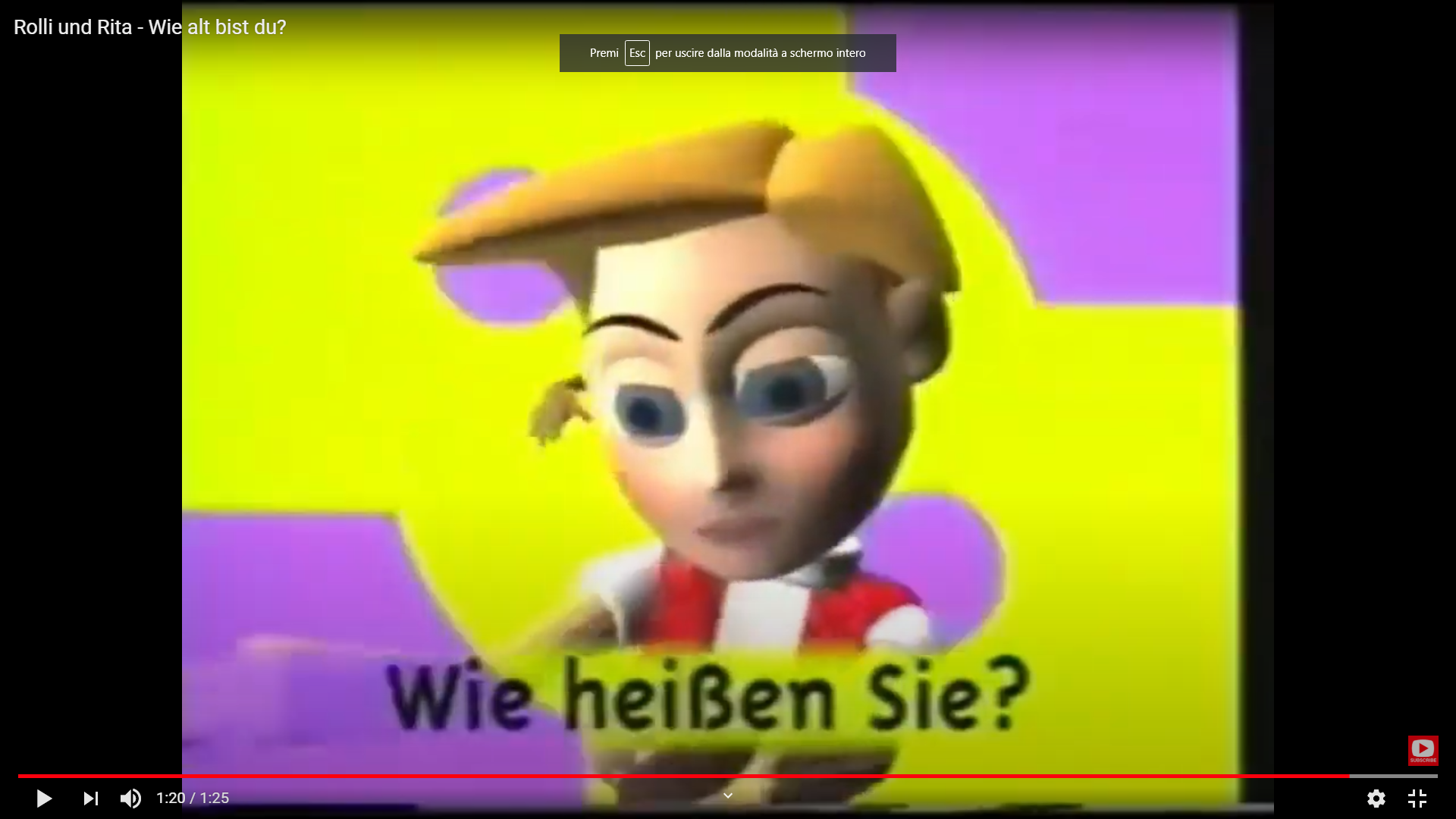 FREITAG, DER 15. 05. 2020PROVJEŽBATI ZADATAK NA SLJEDEĆOJ POVEZNICI: https://wordwall.net/hr/resource/832497/njema%c4%8dki-jezik/zahlen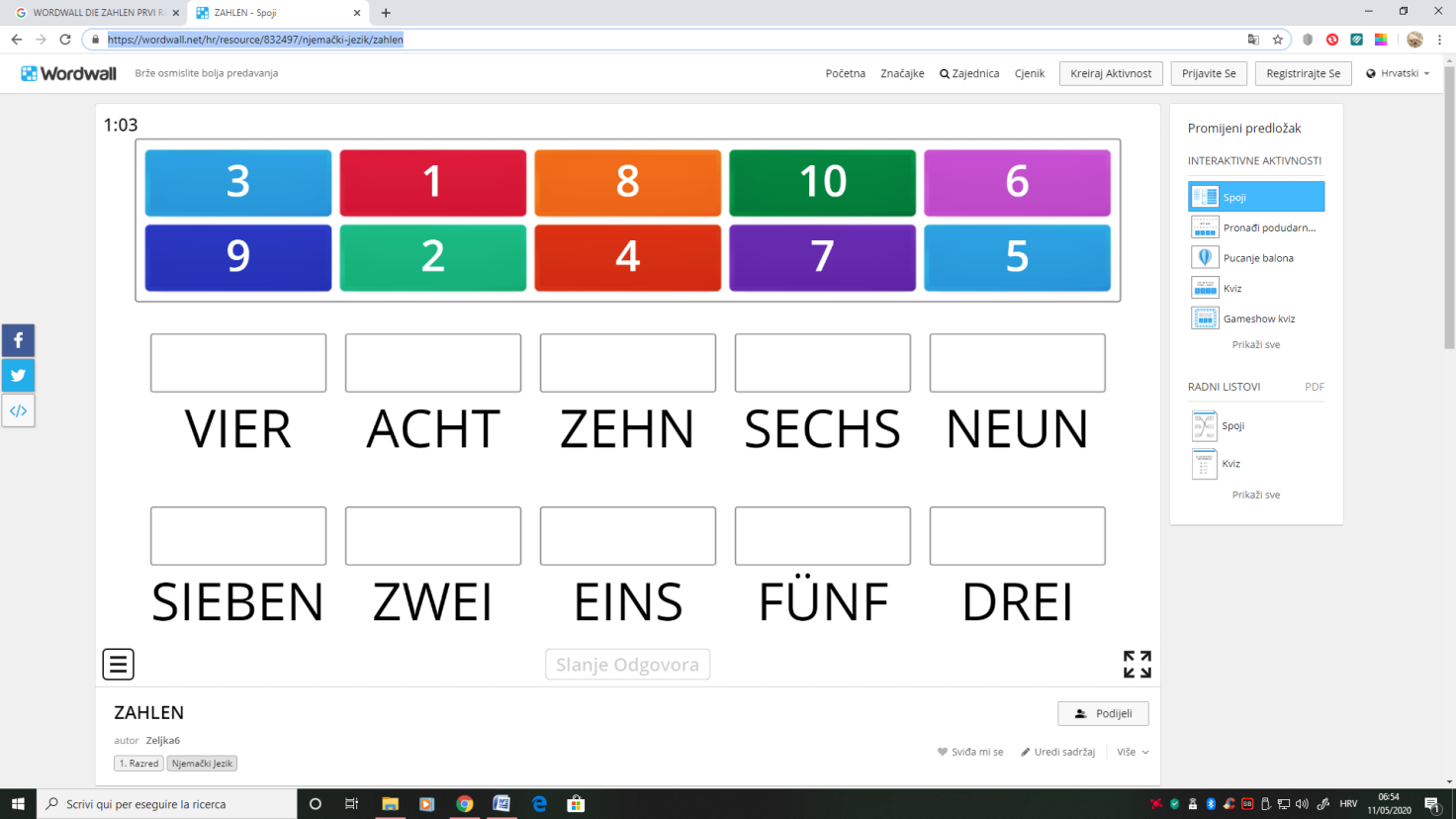 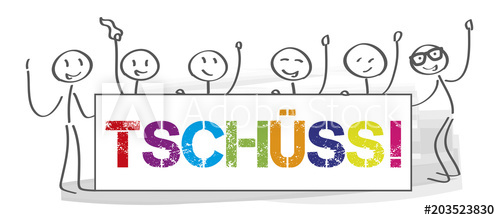 VAŠA FRAU MAJA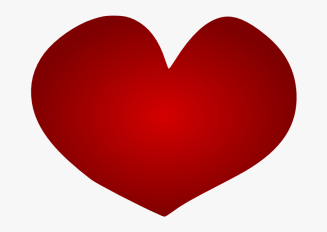 